专转本网上报名流程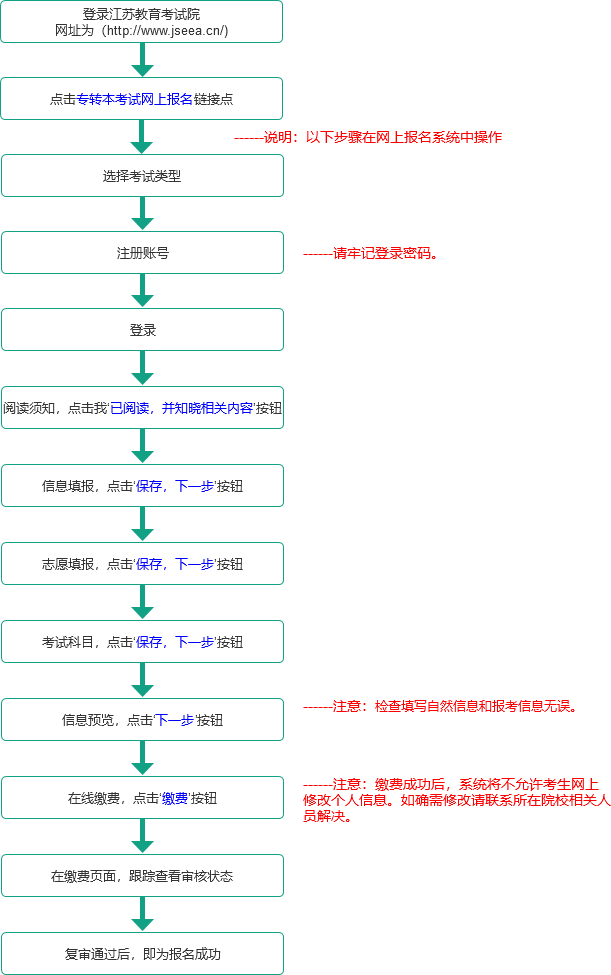 